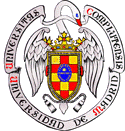  UNIVERSIDAD COMPLUTENSE DE MADRID       Facultad de Ciencias Políticas y SociologíaEl próximo día 30 de marzo a las 11:30 horas, se procederá a la lectura y defensa presencial de la Tesis Doctoral de Dª. GISELA SAMANTA BRITO con el título: “Calidad de la democracia: una propuesta para su conceptualización y medición”, bajo la dirección de D. Juan Carlos Monedero Fernández.Madrid, 06 de marzo de 2023.